8. RAZRED MATEMATIKADZ 3. del: Odvisnosti in sorazmerja (str. 100-147)Dobro si poglej rešene, razložene primere v DZ. Lahko jih prepišeš v zvezek. Po enaki metodi rešuj vaje. Cilj  je, da znaš opredeliti ter ločiti premosorazmerni količini in obratnosorazmerni količini ter rešiti naloge. Procentni račun, ki spada med premosorazmerje, pa smo predelali že lansko leto, zdaj ga le ponoviš.                Učenje in reševanje si razporedi po dnevih. Ne vse naenkrat. Spodaj je primer razporeditve dela po dnevih, ki ti je v pomoč.Če imate pa zgornje naloge že rešene, pa rešujte spodnje naloge:Vaje pred 3. PZ, matematika, 8.razredSeštevanje in odštevanje enočlenikov.a)  7a + 12a	b)  –23y + 25y		c)  –14m – 19m =		d)  2a + 3b – 3a + 2b e)  2ab – 5bc –7ab + 9bc			f)  1 + 3x2 – 2x – 2 – 2x2 –x + x2 Seštevanje in odštevanje veččlenikov. Najprej odpravi oklepaje.a)  a + (2a – 3b) + 2b	b)  (3x2 – 2x –1) – (2x2 – x – 1)	c)  (3a2 + 4) + (a – 3) – (3a2 – 3a + 3) Množenje enočlenikov:a)  3x ∙ 5x		b)  4ab (–3abc)	c)   	d)  (–0,2x2y2) ∙ 5xy3Izpostavi skupni faktor:a)  6a – 3b		b)  12ab + 8ac 		c)  7a + 21a2		d)  6a2b + 12ab2 – 18abMnoženje enočlenika z veččlenikom.a)  5 ∙ (a + b)	b)  (x – 3) ∙2x		c)  a2b (a – 2b)  	d)  (–3x2)∙(3x2 + 4x – 5) Najprej poenostavi izraz, nato izračunaj njegovo vrednost, če je x = –1, a = 2. (x – 3) ∙ 2 + (–2 – x) (–x)  2a (a + 1) – 2a (a – 2)Izračunaj vrednost izraza  6a – 3b + 8c2 , če je a = ,  b = – 4,  c = .Zapiši izraz po besedilu in ga poenostavi:Od trikratnika števila  –m odštej  dobljeni izraz pomnoži z  – 3 .Zapiši obseg in ploščino narisanega pravokotnika.Zapiši z enačbo: a) Število m je za 9 manjše od polovice števila y. ____________________         b) Število y je petkrat večje od števila c. __________________         c) Število b je za 10 večje od števila z. _________________Na  številski osi upodobi množico realnih števil, za katere velja:a) x  6		b)  x = – 5		c)  – 6  x  1		d)  x > – 2Zapiši enačbo in jo reši.Petkratnik nekega števila je za 3 manjši od 32. Katero število je to?Če dvakratniku nekega števila prištejemo 3, dobimo enako vrednost, kot če od štirikratnika odštejemo 1. Za katero število to velja?Zapiši neenačbo in jo reši v množici celih števil.Razlika števil z in 10 je večja ali enaka 18. 		b)  Vsota števil y in 5 je manjša od 8. 16.V zvezek nariši koordinatni sistem in upodobi točke z danimi koordinatami: A (3,2), B (0,4), C (1,0),  D (-2, 3), E (-1, -4), F (2, - 1), G (0˙5, -2), H (0, 3˙25).  a) Nariši v koordinatni sistem točke: 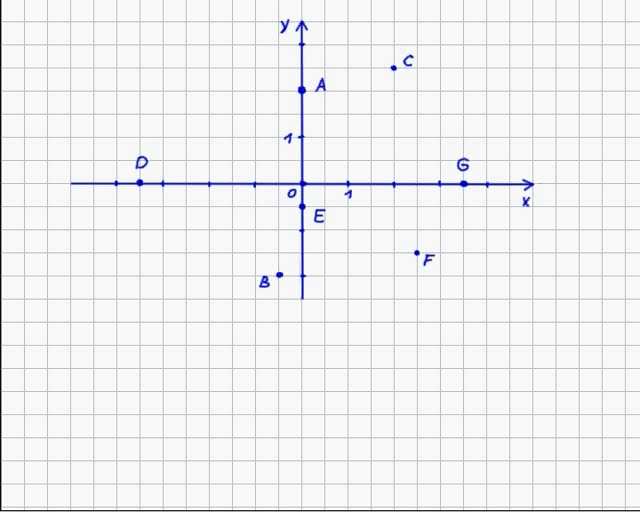     A (0,0), B (4,3), C (5,3), D (5, -2) in E (0, -2). b) Narisane točke poveži v večkotnik ABCDE.c) *Izračunaj njegovo ploščino.Odčitaj in zapiši koordinate točk, ki so označene v koordinatnem sistemu (slika desno).19. Izračunaj vrednost izrazov.a)  (52 – 21)2 + (– 3)3 : (– 3),     	b)(– 0,2)2 – (–0,1)3 ∙ 50 ,    	c)   . d)        	e)    20.Izračunaj:   a)  3,8 – 4,5 ;     13 – 4,74 ;    ;    .  b)  (– 1,2) ∙ 0,6 ;     ;      (– 30) : ( – 1,5) ;      c)  34 + 12 ∙ (– 6);        28,8 : (– 4,5 – 7,5) ;          21.  Za  jabolk plačamo 12€. Koliko plačamo za  enakih jabolk?22  V osmem razredu je 24 učencev. Če gredo vsi na izlet bo za avtobus vsak plačal po 15€. Koliko bo za avtobus plačal vsak, če 4 učenci ne gredo na izlet?Dopolni: Naloga sodi med _______________ sorazmerje.23. V trgovini stanejo hlače 120€.  Na razprodaji ceno znižajo za 20%. Koliko plačaš za te hlače, če jih kupiš na razprodaji?24. Zapiši s procenti:a) 0,19 = __________	1,58 = ___________	1 = ____________	0,4 = _________b) 25    Zapiši z decimalno številko:21% = ________	7% = _________	216% = ________	100% = _________Preveri se:1.  a)19a,  b)2y,  c)–33m, d) –a + 5b,  e)–5ab + 4bc,  f)2x2 – 3x – 1;   2.  a)3a – b,  b)x2 – x, c) 4a – 2;   3.  a)15x2,   b) –12a2b2c, c)  a5, d) –x3y5 ;4.  a) 3(2a - b),  b) 4a(3b + 2c),  c) 7a(1 + 3a),  d) 6ab(a + 2b – 3);    5. a) 5a + 5b, b) 2x2 – 6x,  c)  a3b – 2a2b2, d)  –9x4 – 12x3 + 15x2;  6. a) -9x,  b) 2a,  c) 7m2+m,  d) –x2+4x-2;7. a) x2+4x-6 (-9)   b) 6a(12)  8. 9. a) (3(–m) – 12) ∙ ( – 3) = -9+3610.,   ;   11. a)  ,  b)     c)  12.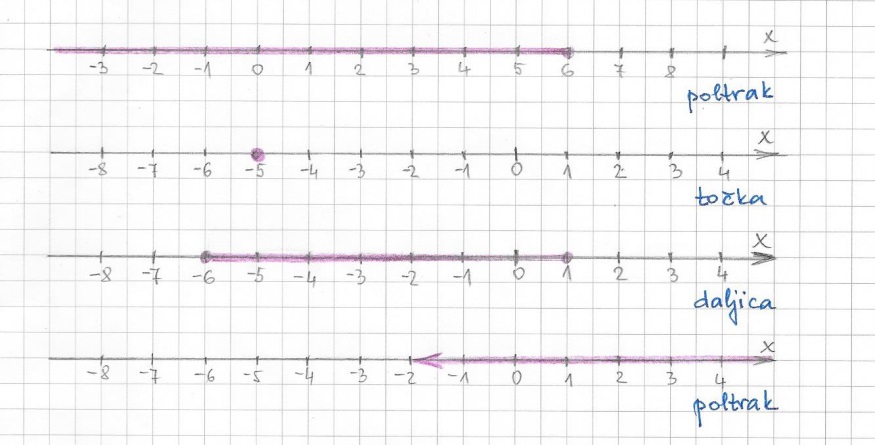 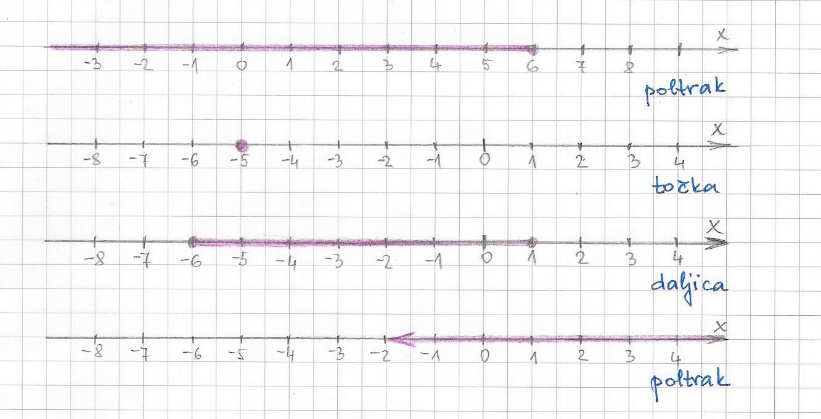 13. a)  ,  x = 5,8;  b) ,  ;  14. a)   ,   b)  ,  15. a)  ,  b) ,  c) ,  d)  ,   e) x = 14, f) x = 5,  g) x = 38,  h) y = –7, i) y = –6 16.                                                                                        17.18. A(0, 2);  B(, –2);  C(2; 2,5);  D(–2,5; 0);  E(0; –0,5);  F( , – );  G( , 0)19.  25;  0,09;  ;  –17;   30 20. a)  –0,7;  +8,26;  ;  –4,7;    b)  –0,72;   ;   +20;   ;      c)  –38;  –2,4;   .21. 22 evrov22. obratno sorazmerje, 18evrov23. 96 evrov24. a) 19%, 158%, 100%, 40%    b) 15%,  70%, 15%, 50%25. 0,21; 0,07;  2,16; 1DanStrani v DZ, samostojno delo in učenje1.Str.100-104: Poglej si razlago in rešeno nalogo na str. 100 in 101, z rdečo si obkroži bela oblačka-to je pomembno. Lahko prepišeš v zvezekReši naloge od 1. do 9. (Nekaj smo že v šoli)POMAGAJ si z rešitvami, ki so na koncu DZ.CILJI: * poznati, kdaj sta dve količini premosorazmerniZnati reševati besedilne naloge 2.Str. 105 – 107: Nadaljuj z reševanjem nalog od 10 do 163. Str. 108-111: Dobro si preberi in poglej rešena primera na str.108-110, z rdečo si obkroži bela oblačka-to je pomembnoReši naloge od 1. do 3.CILJI: * vedeti, da je graf premega sorazmerja premica oz.poltrakZnati reševati besedilne naloge, sestaviti tabelo in narisati graf obratnega sorazmerja 4.Str. 112-114: Nadaljuj z reševanjem nalog od 4. do 85.Str. 115- 118: Ponovimo odstotke od lanskega leta. Najprej poglej rešene primere, Reši naloge 1-8.6.Str. 119- 122: Poglej rešene primere, nato reši naloge od 1. do 77.Str. 123-125: Rešuj naloge na teh straneh8.Str.126-129: Dobro si preberi in poglej rešen primer, z rdečo si obkroži bela oblačka-to je pomembno. Lahko prepišeš v zvezek.Reši naloge od 1. do 5.CILJI: * poznati, kdaj sta dve količini obratnosorazmerniZnati reševati besedilne naloge Poenostavi izraz.a)  3x (x – 1) – (x + 2) ∙ 3x   b)  a2 – (a – 2) ∙  a   c)   5m (m + 3) +  2m (m – 7)  d)  x – 2 – x (x – 3)  Reši enačbe:3x = 8x – 7 = 187 + 2x = –165x – 7x + 4x = 285x – 1,7 = 23,37x + 26 = 5x – 50(6y + 3) – (5y – 7) = 38 – 3y – (3 – y) ∙ 2 = 8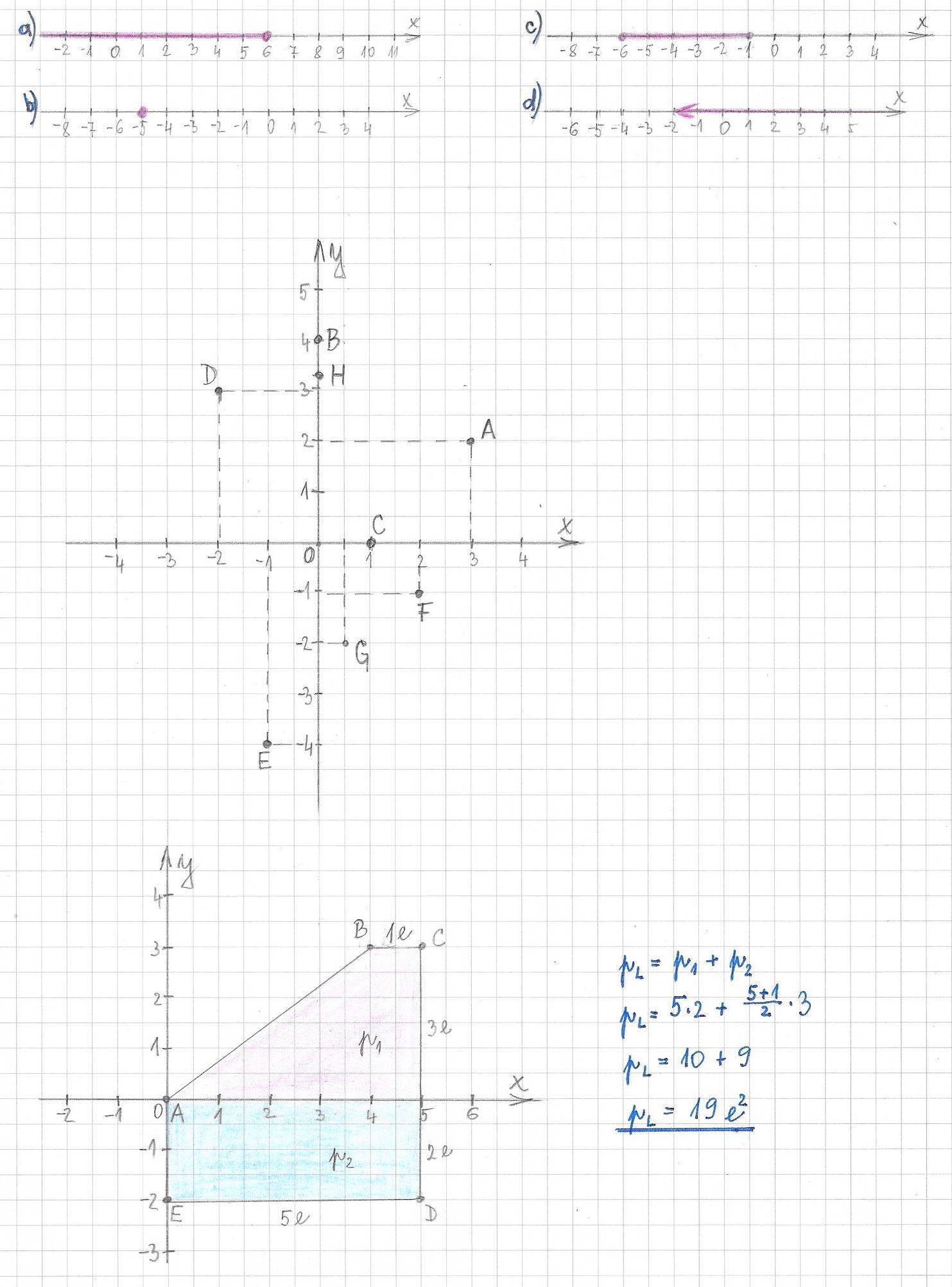 p=19e2